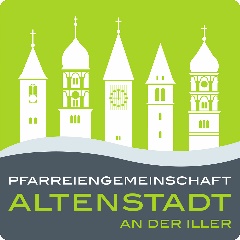 Aufbau der Feier der Trauung in einem Wortgottesdienst:Kursiv sind evtl. Teile des GottesdienstesBlau sind Texte, die Sie bitte auswählen und dem Zelebranten zukommen lassenGrün sind Lieder, die Sie auswählen könnenWannWasWerEröffnungEröffnungEröffnungEmpfang des Brautpaares am KircheneingangMinistranten, Pfarrer, evtl. Kinder die etwas tragen, Trauzeugen, BrautpaarEinzugLied (instrumental oder gesungen)Eröffnungsliedevtl. Lied gesungen, wenn gewünscht oder davor nur instrumentalKreuzzeichen, BegrüßungPfr. Kyrie Herr erbarme dich RufePfr.Gloriaevtl. GlorialiedTagesgebetPfr. WortgottesdienstWortgottesdienstWortgottesdienstLesungBiblischer Text aus Altem oder Neuem Testament, bitte auswählenjmd. aus der Familie, Freundeskreis,…Antwortgesangevtl. LiedEvangeliumBiblischer Text aus einem der 4 Evangelien, bitte auswählenPfr. PredigtPfr. TrauungTrauungTrauungLied vor der Trauung evtl. LiedBefragung der BrautleutePfr. + BrautpaarSegnung der RingePfr. + evtl. RingträgerInVermählungPfr. + BrautpaarBestätigung der VermählungPfr.Trausegenstehend oder kniend?Pfr.Lied nach der TrauungLiedEntzünden der Hochzeitskerzeevtl. mit Text/ Gebet (Z.B. „die Hochzeitskerze spricht“)Pfr. Oder jemand aus der Familie/FreundeskreisFürbittenbitte auswählenjmd. aus der Familie, Freundeskreis,…Vater unserAbschlussAbschlussAbschlussSchlussgebetPfr.Abschließende WortePfr.SegenPfr.Schlussliedevtl. LiedAuszugLied, gesungen oder instrumentalMinistranten, Pfarrer, evtl. Kinder die etwas tragen, Trauzeugen, Brautpaar